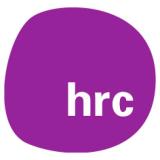 Hertford Regional College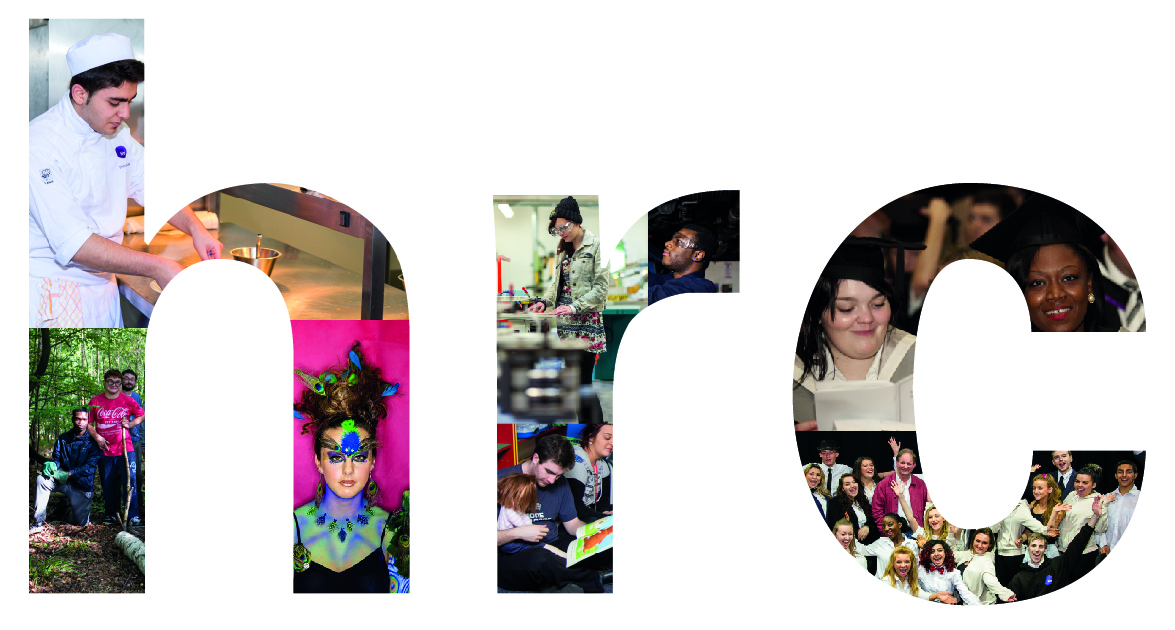 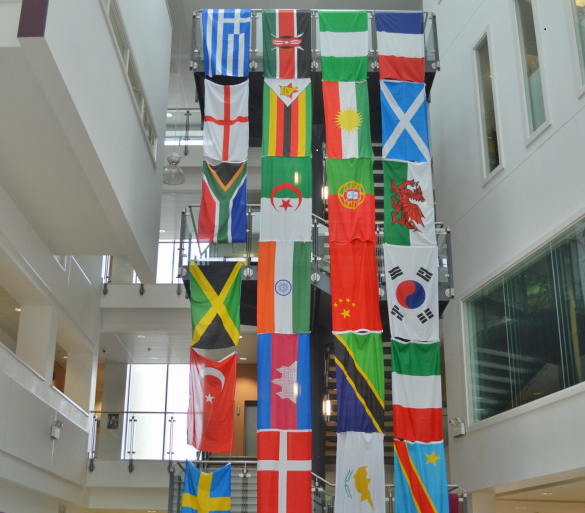 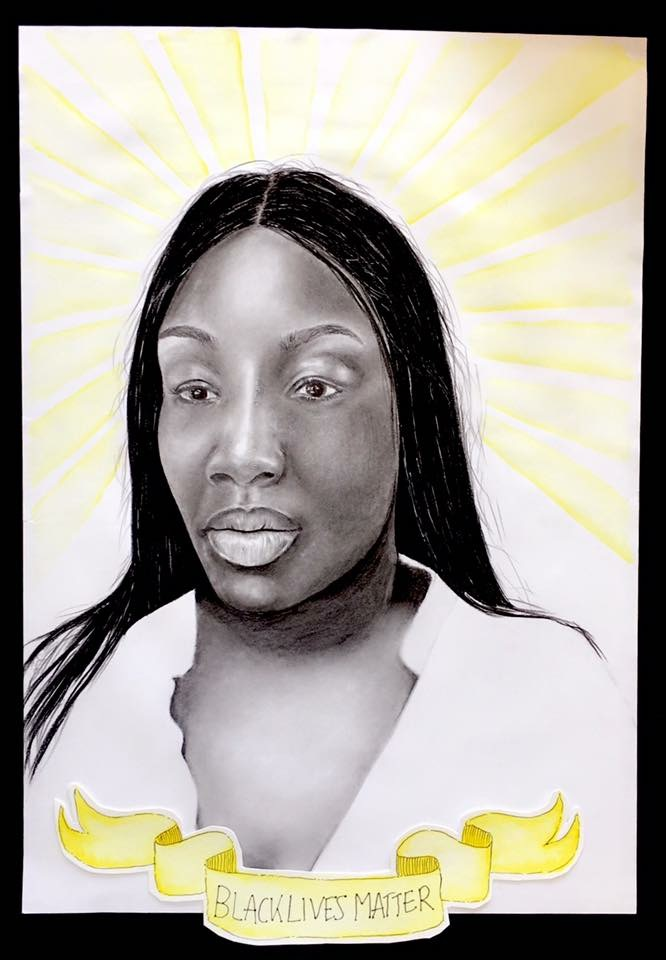 2019 Diversity Competition entryIntroductionThis report demonstrates how Hertford Regional College (HRC) is meeting the public sector general and specific equality duties, and provides evidence that the College shows due regard to: Eliminating discrimination, harassment and victimisationFostering good relations between different groups, and Advancing equality of opportunity and creating a truly inclusive environment for all stakeholdersIt encompasses quantitative and qualitative data and provides a summary on progress towards the College’s equality objectives.Single Equality SchemeHertford Regional College has a single equality scheme that sets out in detail its equality objectives and the manner in which it assesses its performance in this area. The scheme can be viewed by clicking on the link below:Click here to access the Single Equality Scheme on our website (Please Select “Click here to read the HRC Single Equality Scheme”)Our communityHRC is a medium-sized general further education College. It serves communities predominantly in East Hertfordshire, Broxbourne and North London. The College operates from its main campuses in Broxbourne and Ware, and also provides courses in a number of smaller community learning venues throughout the area. The majority of the College’s learners are drawn from the Hertfordshire local authority area, with the rest travelling from out-of-borough locations such as Enfield and North London.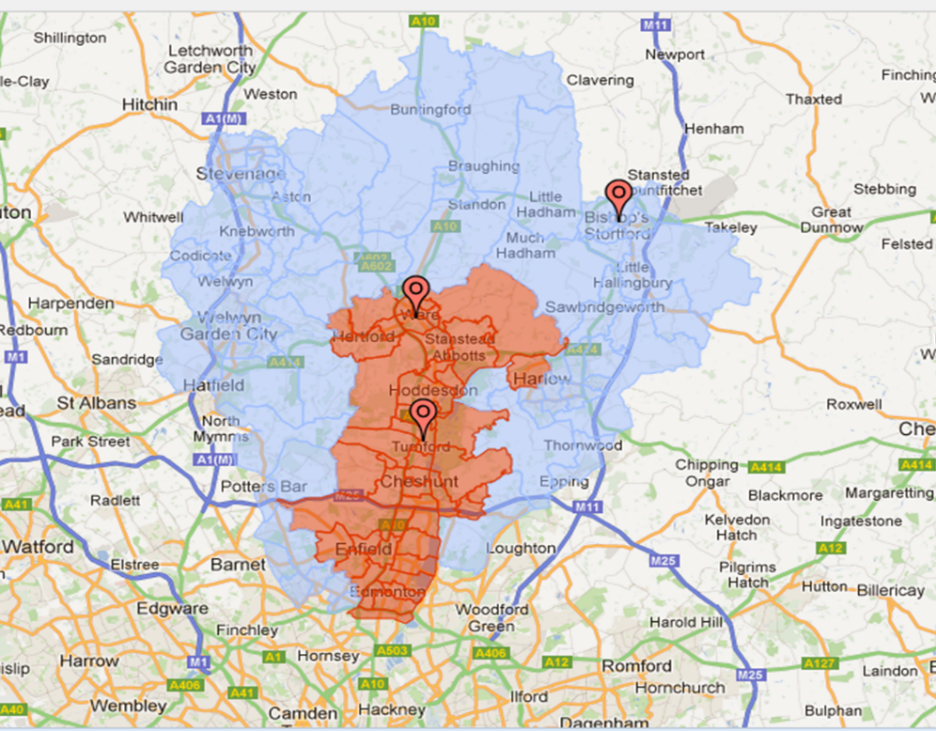 Post 16 provision The College provides a wide range of post-16 education and training including study programmes for 16- to 19-year-old learners, adult learning programmes, apprenticeships, higher education programmes, and provision for learners with high needs. The area in which the College sits is well served by sixth forms in local schools and academies. DemographicsThe College’s catchment area is large, diverse and relatively prosperous, although there are pockets of deprivation, particularly in the south of Broxbourne and in Enfield and North London. Eliminate discrimination, harassment and victimisation The safeguarding team and personal tutors have strong external multi-agency connections including close contact with agencies such as Child and Adolescent Mental Health Service (CAMH), The Anti Bullying Campaign Kidscape, Child Exploitation and Online Protection (CEOP), London Lesbian & Gay Switchboard, Muslim Youth Helpline, the NSPCC, social services, key workers, foster carers, police and child protection officers. Induction and group tutorials are used to advise students about how to stay safe and to address issues that are common concerns with the post 16 age group.  Students are encouraged to report bullying or e-safety issues through any member of staff, through their personal tutor or through Moodle. 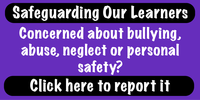 All students are made aware of the limitations of confidentiality at the start of counselling appointments and 1:1s, and safeguarding awareness posters are displayed around college and in all classrooms.All student surveys and complaints are analysed in relation to equality and diversity to ensure that any concerns in relation to equality and diversity are identified. Foster good relations between different groupsThe HRC annual Diversity Competition is a celebration of the diversity of our college community. Groups of students and individual students submit entries on the theme of diversity. Judging is held at department and whole college level and the winners are presented with their awards at a formal presentation event.  This was run virtually in the summer term.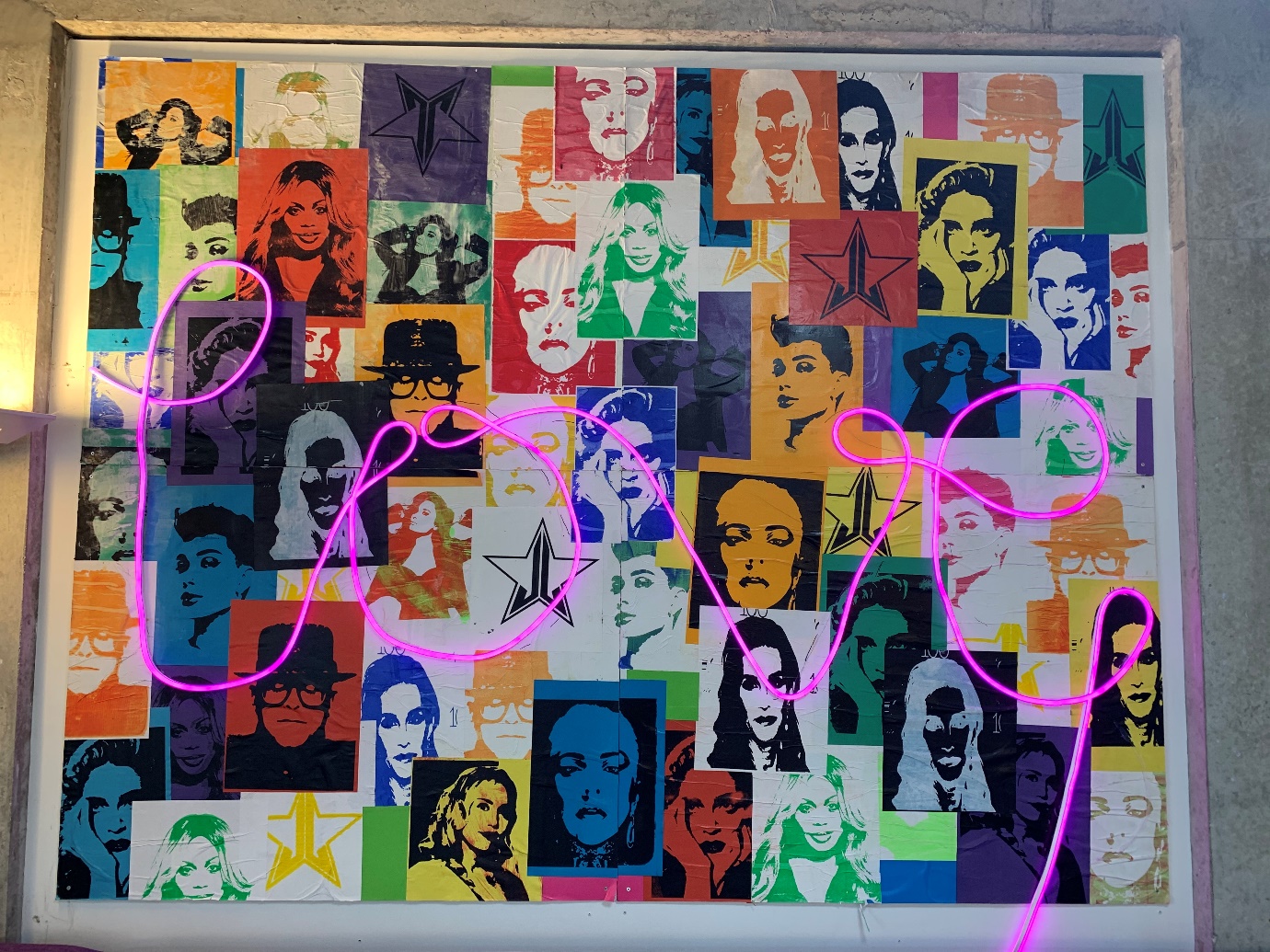 Art and Design LGBT Mural 2020Advance equality of opportunityThe College has a number of services to advance equality of opportunity, including counselling, careers advice, financial support and Additional Learning Support. Examples of the impact of these services in 2019-20 include:In 2019-20 the college ran a HE parents’ evening spread awareness and raise aspirations within the college community.On a star rating of 1 to 5 students on average rated the careers support gained from advisors as 4.9. This was an increase on the previous year.98% of enrolments for High Needs learners achieved their qualification.97% of learners in receipt of Additional Learning Support successfully achieved their qualification, which is a 4% increase from 2018-19.Question in survey – ‘Have you received any support in progressing onto your next step?’ 90% positive response.‘Additional careers resources have been much welcomed and have increased outputs and outcomes. In turn these resources will help the College to fulfil the DFE (Department for Education) Careers Strategy guidelines, including the Gatsby benchmarks. From the cited developments over the last 12 months, it is evident that cross college IAG (Information, advice and guidance) practices are being strengthened with the careers programme and implementation plan refresher’, Matrix Assessor, April 2018.‘Learners and apprentices receive good impartial careers advice and guidance. Most take advantage of the plentiful opportunities to understand their next steps and shape their plans through careers guidance services provided by a team of appropriately qualified careers advisers and appropriate promotion at tutorials and well-planned cross-college careers events’, Ofsted March 2018.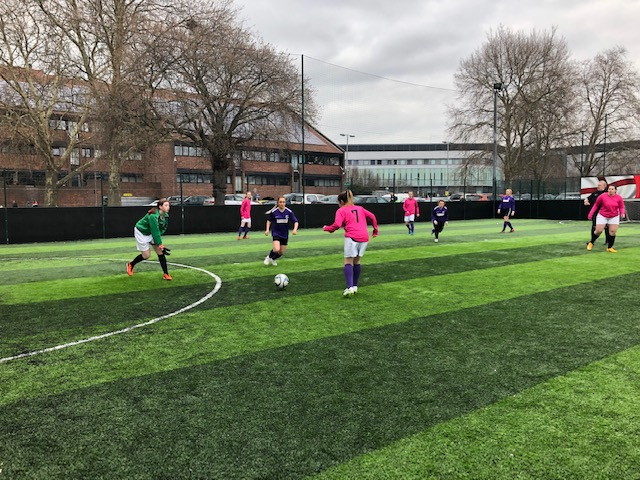 Promotion of Equality and Diversity across College and in teaching and learning At HRC, students work well together and have respect for themselves and each other. Good promotion of equality and diversity across College results in a highly inclusive environment and effective embedding within the wider student experience. In particular:Comprehensive policies on bullying, harassment and discrimination are well understood and used to protect staff and students.Highly active Inclusion and Impact Task Group, with strong representation across all departments, promotes significant activity and impact on the student and staff experience. The group regularly monitors progress for different groups of learners where achievement gaps are identified, along with examining underlying reasons and taking relevant action to support learners. In 2019-20, this resulted in improved achievement rates for the large majority of EDIM (Equality and Diversity impact measure) categories.An annual Diversity awards celebration takes place. Participation was high and representation from the large majority of curriculum areas across college.Support for students is permeated by the College’s commitment to equality and diversity. It is systematically embedded in the College calendar of events and challenged through partnerships nationally with Investors in Diversity and locally with community groups and employers. Training in equality and diversity is good and 99% of staff have completed E&D training; of those not completed, 3 are new staff in probation who will need to complete in order to pass their probation. E&D themes are effectively embedded into the wider staff development opportunities.An introduction to equality and diversity is included during the college induction event, with additional online training to be completed during the probationary period. Planning is underway to explore unconscious bias workshops to run in 2020-21 academic year.The College prioritises equality and diversity well by requiring all managers to embed EDIMS into their Quality Improvement Plan.Leadership and ManagementA strong line is taken to avoid discrimination, harassment and bullying. Student disciplinary and complaints are analysed to ensure that no group of learners are over-represented in terms of their ethnicity. The Disciplinary Policy has been recently reviewed and updated to ensure a greater level of positive engagement. An Exclusion Panel is convened in the case of any learner that is being excluded to ensure that all the evidence has been reviewed and that all stakeholders are clear on the action being recommended. Within individual departments there is proactive work around the organisation of positive teambuilding activities, and the rigorous and consistent application of policies relating to behaviour including bullying.During the last Ofsted inspection, it was identified that ‘Leaders have established an inclusive environment for all learners where learners and staff exhibit high levels of respect and tolerance with each other’, Ofsted March 2018. Leaders and managers continue to focus on monitoring and where necessary closing any gaps in achievement.Throughout 2019-20, regular monitoring of progress for different groups of learners where achievement gaps were identified in 2018-19 took place, ensuring improvement actions were identified, and that swift action was taken to reduce the variability in achievement rates between these different groups. This resulted in improved achievement rates in the large majority of EDIM categories, and the work around closing the achievement gap for the groups of learners who have achieved below the national average continues in 2020-21.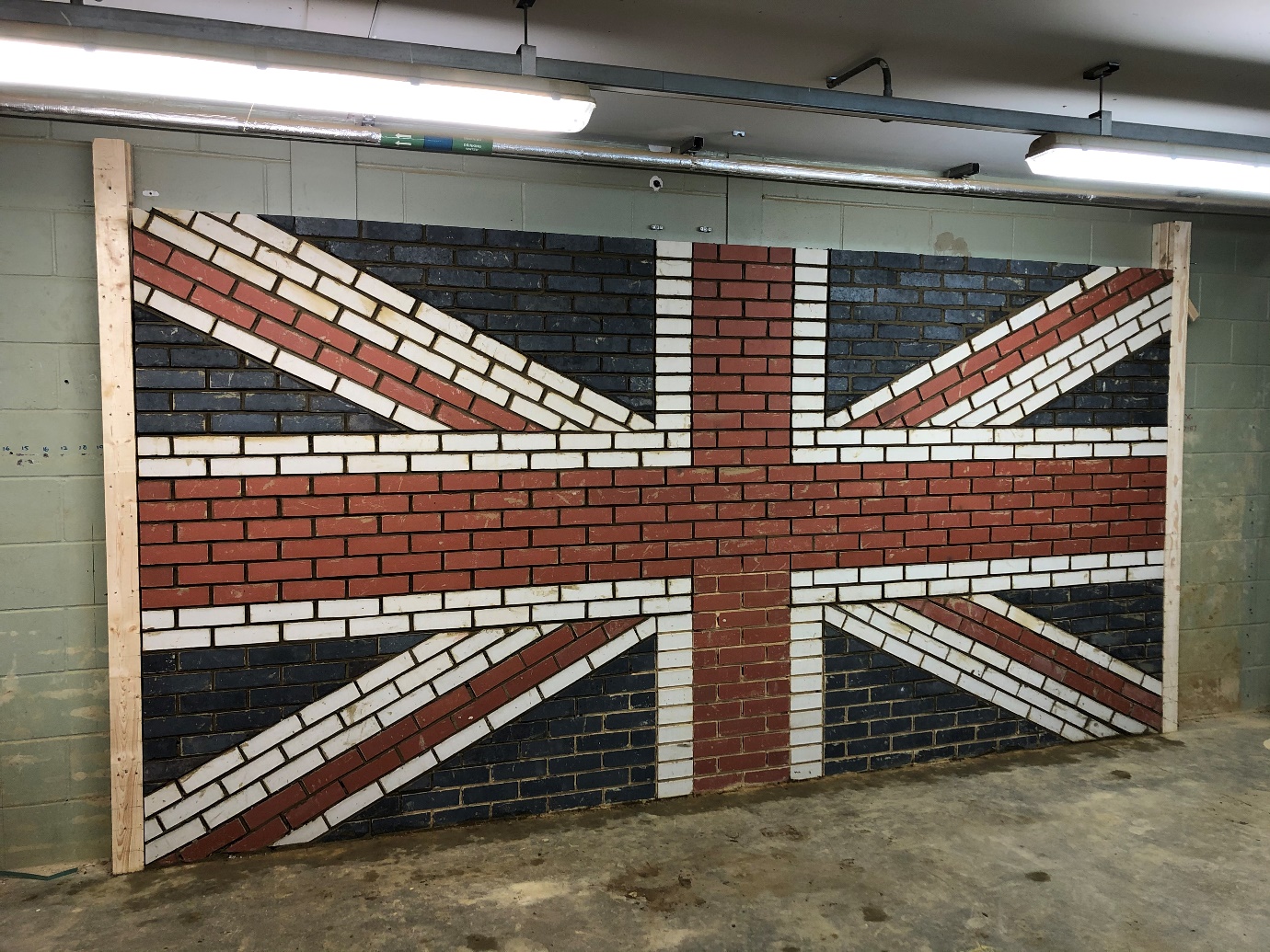 Construction Learners British Values Flag 2020Our partnersWe can only achieve an inclusive environment in partnership with our students, staff, parents, employers and community partners. We are fortunate in having many external relationships and work closely with them to our mutual benefit.  These range from partnerships with statutory bodies like the police & health services to local businesses and charities.Data relating to student participationParticipationThe table below shows the number of funded learner enrolments for each type of provision in 2019-20The graphs below give some information about the characteristics of the E&T (education and training) funded enrolments.Our Staff Each year an analysis of the overall staffing profile is provided along with their participation in staff development activities. The objective of the analysis is to identify whether there are any particular areas of concerns or discrepancies in participation based on the protective characteristics identified and to take remedial action where necessary.HRC’s Equality and Diversity Staffing Profile report for the academic year 2019-20 is provided as Appendix 1.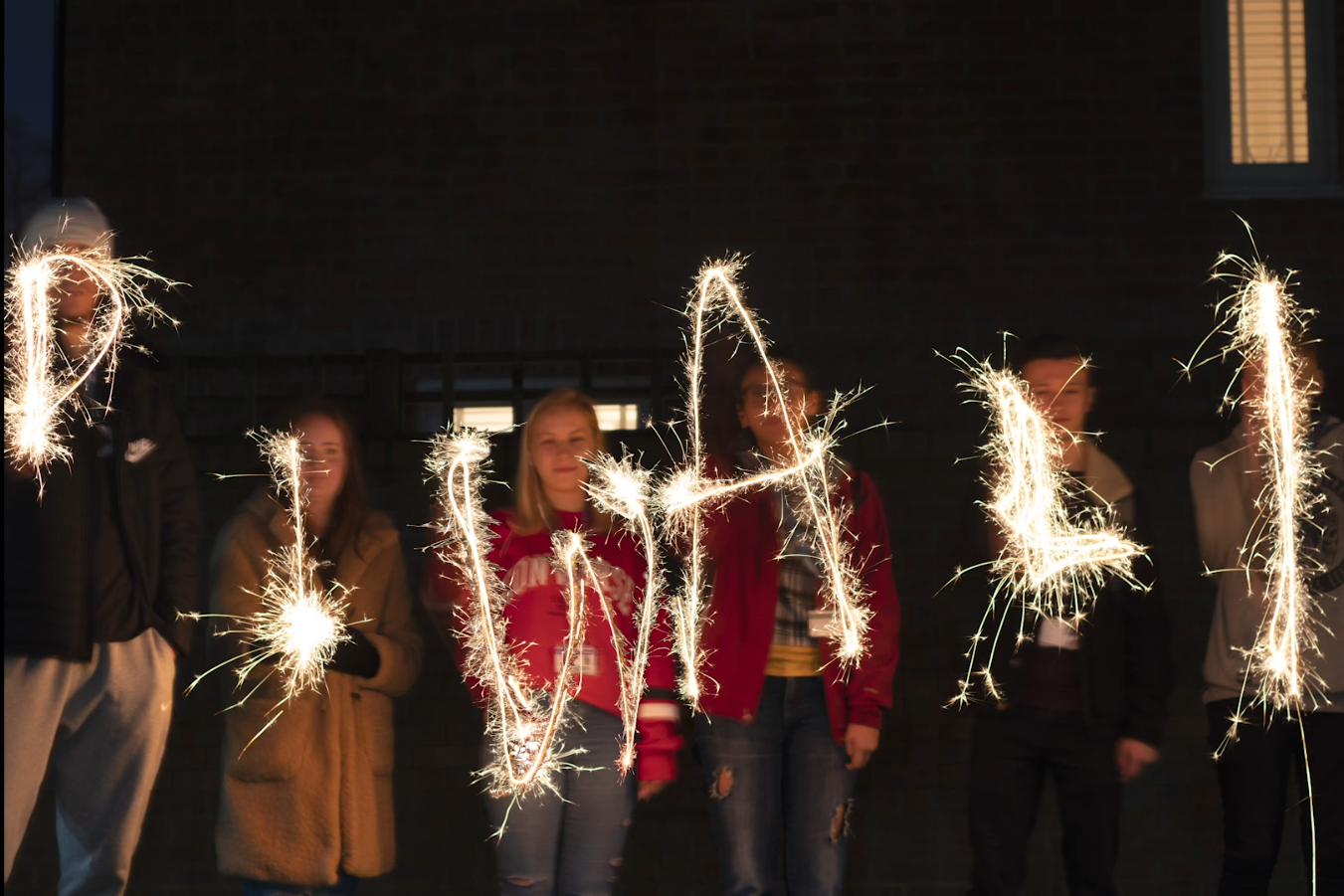 HRC Learners Celebrating Diwali 2020Performance against equality objectives Objectives were originally agreed based on analysis of the student cohort completing in 2013/14 and are reviewed each year by the Equality & Impact Group. The targets were updated in 2019-20 and agreed by senior managers. The progress against these objectives has been based on an analysis of the student cohort completing in 2019-20.Updated Target: Support all learners to ensure that they achieve their full potential. This will be done by monitoring the in-year performance and final achievement rates of learners against EDIM national averages and the overall College achievement rate. Achievement rates for the majority of EDIM groups improved in 2019-20. Other Asian and Black African are the two groups that need to be closely monitored in 2020-21.Updated Target: Actively promote and encourage greater participation of under-represented genders in curriculum areas where there is a clear gender bias. Staff in Childcare, Health and Social Care, and the STEM subjects continue to promote their courses to try and increase the participation levels of underrepresented groups.Updated Target: Monitor the in-year performance and achievement rates for 16-18 learners so that they continue their upward trajectory and remain above national average.The achievement rate for 16-18 learners improved for a third successive year. In 2019-20 it increased by 2% to 91%. Updated Target: Increase BME participation for apprenticeship starts by 15% over 4 years.The proportion of BME apprentices has decreased over the last three years and will continue to be a priority in 2020-21.Updated Target: Maintain employee declaration to at least 95%. 100% declaration in 2019-20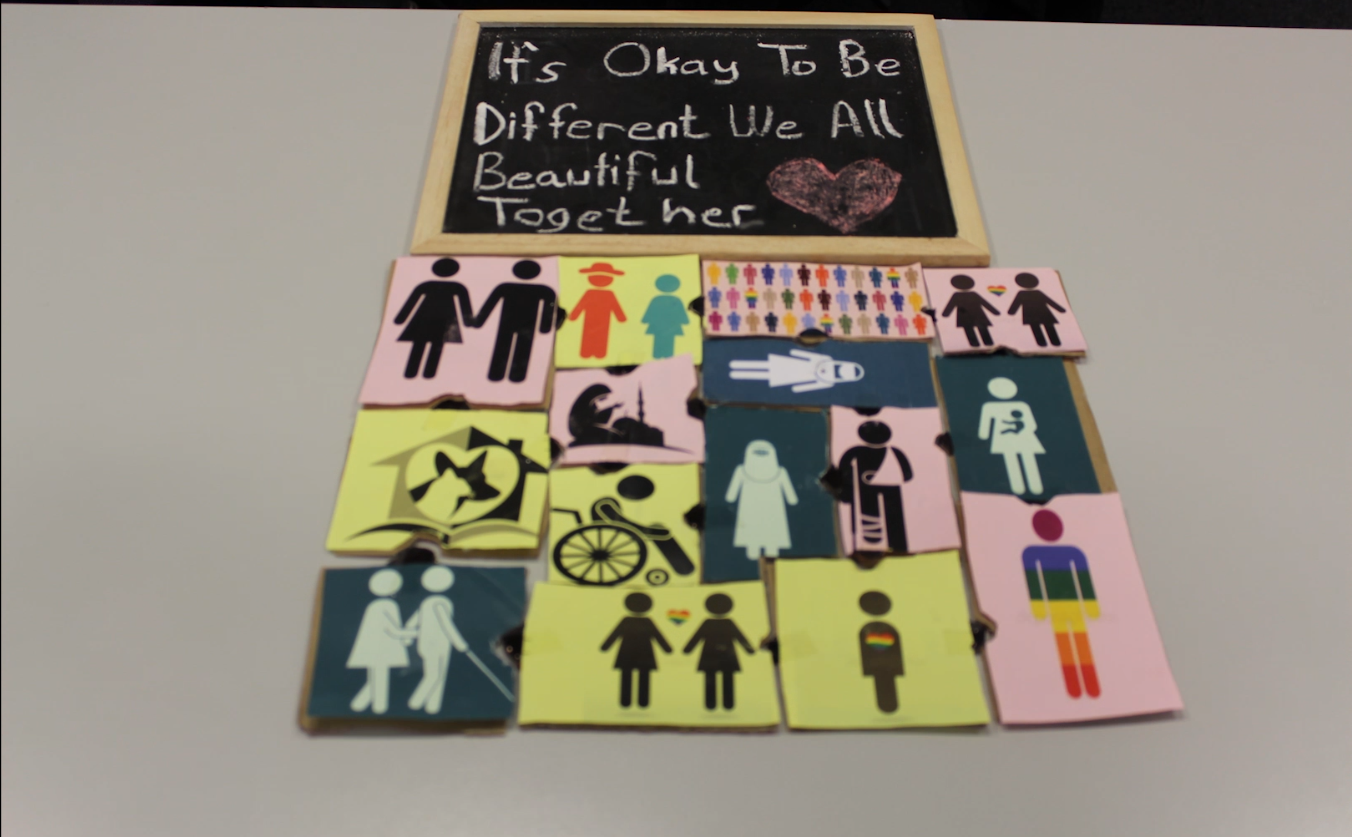 LLDD Learners Celebrate Inclusivity 2020APPENDIX 1 - Hertford Regional College Equality and Diversity Staffing ProfileACADEMIC YEAR 2019/20INTRODUCTIONThe purpose of this report is to update the Impact and Inclusion group in relation to equality and diversity data relating to employees and candidates. During 2019/20, the college employed 349 staff and 28 hourly paid staff. We had 222 applications for vacancies advertised internally and externally.In line with the College’s Resourcing Procedure, recruiting managers are not provided with candidates’ diversity information prior to interview. Candidates are shortlisted against the essential and desirable criteria set out in the job description and person specification. As we are a Disability Confident Employer to comply with our duties, we do make recruiting managers aware of any applicants declaring a disability.To encourage a wide range of applications, the college advertisements are neutral in their design to discourage applications from all sections of the community and is opposed to stereotyping a role with images.  GENDER PROFILE2.1 Candidate dataThe chart below shows that the college attracts a higher percentage of female applicants than males. This is representative of the gender profile for colleges where the employment of females is around 66% of the workforce. The proportion of female when considered against male candidates show that 62% of Women are hired against 38% Males, which shows that Female are more successful at interview. Female applicants – 46% vs Males 54% and female applicants hired 62% vs Males 38%. There is a 5% drop in Male hired applicants when compared to 2018/19.2.2 Staff dataThe gender balance of salaried staff is identified in the chart below.  This has remained static when compared to 2018/19.Flexible working for both men and women to work part-time is equally available to men as it is to women and is highlighted at induction.2.3 Senior Leadership Team and direct reportsStaff working within the senior team (SLT) and their direct reports shows a high percentage of females working at a senior level (68%). At an SLT level 64% is female. 3.0 DISABILITY PROFILE4% of the workforce have disclosed a disability which has seen a 0.5% increase when compared with last year.5.4% of candidates applying to work at HRC declared a disability which is an increase of 1.5% when compared with 2018/19. 6% of candidates selected for interview had a disability. This is slightly above the percentage of applicants and highlights our pledge to interview if those with a disability meet the minimum essential requirements.AGE PROFILE    All groups within the staff age profile have remained static when compared with 2018/19. The age profile of the staff employed is representative of the further education sector. We do not collect age for applicants.Ethnicity ProfileThe 2011 Census reported that the proportion of the total population that were in a minority ethnic group (i.e. not White-British) was 19.18%. The college workforce is generally representative by having 17% non-white-British workforce.The overall BAME workforce has increased by 0.8%. 36% of candidates declared a BAME backgrounds vs 61% White British. Of candidates selected for interview, 14% were BAME and 85% White British. Of those offered a job role 16% were BAME and 84% White British.In relation to BAME applicants   and the success at shortlisting/ interview. All shortlisting is reviewed for consistency however this is worth investigating further6.0 SEXUAL ORIENTATIONThe graph below shows that the college employs 83% of employees who have declared their sexuality as Heterosexual. There has been an increase of 2% in LGBTQ.90% candidates were Heterosexual. 3.6% of candidates declared themselves as LGBTQ which is an increase of 2.6% when compared to 2018/19RELIGIONThe religion profile does not show any significant changes from 2018/20 – albeit a very small decrease in Muslim employees.8.0 CONCLUSIONS AND RECOMMENDATIONSUpon analysing the data there are some suggested management actions, detailed belowDeclaration rates have continued to improve, which has been a main improvement when compared with prior years. LGBTQ applicants have increased when compared with last year.Despite the number of Male applicants female applicants appear to be more successful – worth investigating.Despite the number of BAME applicants, White British appear to be more successful at shortlisting/interview – worth investigating.Suggested management actions: Look at recruitment and selection in terms of gender and BAME profiles.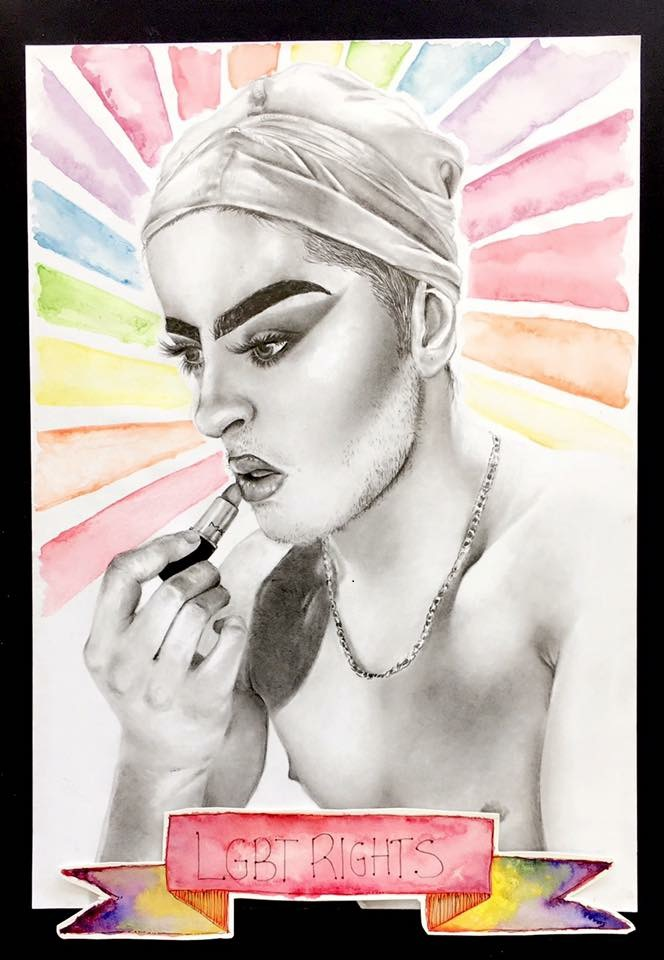 2019 Diversity Competition entryEquality and DiversityAnnual Report2019-20Type of provision19/2016-18 Study Programmes1781Adults (19+)1116Apprenticeships666High Needs Learners (counted within the three categories above)104School  Partnerships56Additional referrals from schools33Princes Trust Teams42Higher Education30317-1818-1919-20College leavers148118162White leavers135 (91%)109 (92%)151 (93%)ETHNICITYCOLLEGE ETHNICITYPROFILE%Asian4Black6Mixed2White British81White other4Do not wish to disclose1Any other2